SECTION 1: INDIVIDUAL INFORMATIONSECTION 1: INDIVIDUAL INFORMATIONSECTION 1: INDIVIDUAL INFORMATIONSECTION 1: INDIVIDUAL INFORMATIONSECTION 1: INDIVIDUAL INFORMATIONIndividual NameIndividual NameFirst Name:          Last Name:     First Name:          Last Name:     First Name:          Last Name:     Date Submitted	     Date Submitted	     Individual DOB Individual DOB Individual Medicaid #Individual Medicaid #Height/WeightHeight/WeightHeight:         Weight:           Height:         Weight:           Height:         Weight:           Current Medical DiagnosisCurrent Medical DiagnosisCurrent DSM-V DiagnosisCurrent DSM-V DiagnosisCSB/BHACSB/BHAWhere Is the Individual currently residing?Where Is the Individual currently residing?Other:      Other:      Other:      Has the individual been accepted into services?Has the individual been accepted into services? Yes  NoExpected start date of services:       Yes  NoExpected start date of services:       Yes  NoExpected start date of services:      SECTION 2: PROVIDER INFORMATION SECTION 2: PROVIDER INFORMATION SECTION 2: PROVIDER INFORMATION SECTION 2: PROVIDER INFORMATION SECTION 2: PROVIDER INFORMATION Provider Name & ContactProvider Name & ContactProvider Name:       Point of Contact:          Phone:         Email:      Provider Name:       Point of Contact:          Phone:         Email:      Provider Name:       Point of Contact:          Phone:         Email:      Provider Business AddressProvider Business AddressStreet Address:       City, State, Zip:       Street Address:       City, State, Zip:       Street Address:       City, State, Zip:       Address where supports will be provided Address where supports will be provided Street Address:       City, State, Zip:      Street Address:       City, State, Zip:      Street Address:       City, State, Zip:      How many individuals is the home licensed to support?How many individuals is the home licensed to support?How many individuals are currently supported in the home?How many individuals are currently supported in the home?Under what service is pre-review of a customized rate requested?Under what service is pre-review of a customized rate requested?SECTION 3: PROGRAM OVERSIGHT  SECTION 3: PROGRAM OVERSIGHT  SECTION 3: PROGRAM OVERSIGHT  SECTION 3: PROGRAM OVERSIGHT  SECTION 3: PROGRAM OVERSIGHT  Is Program Oversight Requested?Program Oversight: Oversight that is associated with the need for higher qualified supervision of direct support to ensure key programmatic elements related to the individual’s exceptional support needs are carried out in a safe and effective manner. This supervision must be provided by staff with a higher level of expertise than routinely required by Qualified Developmental Disabilities and whose expertise is not available through contracting for professionals which are Medicaid waiver vendors. (Credentials Required) Is Program Oversight Requested?Program Oversight: Oversight that is associated with the need for higher qualified supervision of direct support to ensure key programmatic elements related to the individual’s exceptional support needs are carried out in a safe and effective manner. This supervision must be provided by staff with a higher level of expertise than routinely required by Qualified Developmental Disabilities and whose expertise is not available through contracting for professionals which are Medicaid waiver vendors. (Credentials Required)  Yes: List the staff information below No: Skip the remainder of this section Yes: List the staff information below No: Skip the remainder of this section Yes: List the staff information below No: Skip the remainder of this sectionIs Program Oversight Requested?Program Oversight: Oversight that is associated with the need for higher qualified supervision of direct support to ensure key programmatic elements related to the individual’s exceptional support needs are carried out in a safe and effective manner. This supervision must be provided by staff with a higher level of expertise than routinely required by Qualified Developmental Disabilities and whose expertise is not available through contracting for professionals which are Medicaid waiver vendors. (Credentials Required) Is Program Oversight Requested?Program Oversight: Oversight that is associated with the need for higher qualified supervision of direct support to ensure key programmatic elements related to the individual’s exceptional support needs are carried out in a safe and effective manner. This supervision must be provided by staff with a higher level of expertise than routinely required by Qualified Developmental Disabilities and whose expertise is not available through contracting for professionals which are Medicaid waiver vendors. (Credentials Required) Name of Staff Name of Staff Description of Supports ProvidedIs Program Oversight Requested?Program Oversight: Oversight that is associated with the need for higher qualified supervision of direct support to ensure key programmatic elements related to the individual’s exceptional support needs are carried out in a safe and effective manner. This supervision must be provided by staff with a higher level of expertise than routinely required by Qualified Developmental Disabilities and whose expertise is not available through contracting for professionals which are Medicaid waiver vendors. (Credentials Required) Is Program Oversight Requested?Program Oversight: Oversight that is associated with the need for higher qualified supervision of direct support to ensure key programmatic elements related to the individual’s exceptional support needs are carried out in a safe and effective manner. This supervision must be provided by staff with a higher level of expertise than routinely required by Qualified Developmental Disabilities and whose expertise is not available through contracting for professionals which are Medicaid waiver vendors. (Credentials Required) Is Program Oversight Requested?Program Oversight: Oversight that is associated with the need for higher qualified supervision of direct support to ensure key programmatic elements related to the individual’s exceptional support needs are carried out in a safe and effective manner. This supervision must be provided by staff with a higher level of expertise than routinely required by Qualified Developmental Disabilities and whose expertise is not available through contracting for professionals which are Medicaid waiver vendors. (Credentials Required) Is Program Oversight Requested?Program Oversight: Oversight that is associated with the need for higher qualified supervision of direct support to ensure key programmatic elements related to the individual’s exceptional support needs are carried out in a safe and effective manner. This supervision must be provided by staff with a higher level of expertise than routinely required by Qualified Developmental Disabilities and whose expertise is not available through contracting for professionals which are Medicaid waiver vendors. (Credentials Required) Is Program Oversight Requested?Program Oversight: Oversight that is associated with the need for higher qualified supervision of direct support to ensure key programmatic elements related to the individual’s exceptional support needs are carried out in a safe and effective manner. This supervision must be provided by staff with a higher level of expertise than routinely required by Qualified Developmental Disabilities and whose expertise is not available through contracting for professionals which are Medicaid waiver vendors. (Credentials Required) Is Program Oversight Requested?Program Oversight: Oversight that is associated with the need for higher qualified supervision of direct support to ensure key programmatic elements related to the individual’s exceptional support needs are carried out in a safe and effective manner. This supervision must be provided by staff with a higher level of expertise than routinely required by Qualified Developmental Disabilities and whose expertise is not available through contracting for professionals which are Medicaid waiver vendors. (Credentials Required) Is Program Oversight Requested?Program Oversight: Oversight that is associated with the need for higher qualified supervision of direct support to ensure key programmatic elements related to the individual’s exceptional support needs are carried out in a safe and effective manner. This supervision must be provided by staff with a higher level of expertise than routinely required by Qualified Developmental Disabilities and whose expertise is not available through contracting for professionals which are Medicaid waiver vendors. (Credentials Required) Is Program Oversight Requested?Program Oversight: Oversight that is associated with the need for higher qualified supervision of direct support to ensure key programmatic elements related to the individual’s exceptional support needs are carried out in a safe and effective manner. This supervision must be provided by staff with a higher level of expertise than routinely required by Qualified Developmental Disabilities and whose expertise is not available through contracting for professionals which are Medicaid waiver vendors. (Credentials Required) Is Program Oversight Requested?Program Oversight: Oversight that is associated with the need for higher qualified supervision of direct support to ensure key programmatic elements related to the individual’s exceptional support needs are carried out in a safe and effective manner. This supervision must be provided by staff with a higher level of expertise than routinely required by Qualified Developmental Disabilities and whose expertise is not available through contracting for professionals which are Medicaid waiver vendors. (Credentials Required) Is Program Oversight Requested?Program Oversight: Oversight that is associated with the need for higher qualified supervision of direct support to ensure key programmatic elements related to the individual’s exceptional support needs are carried out in a safe and effective manner. This supervision must be provided by staff with a higher level of expertise than routinely required by Qualified Developmental Disabilities and whose expertise is not available through contracting for professionals which are Medicaid waiver vendors. (Credentials Required) SECTION 4:ONE TO ONE SUPPORT SECTION 4:ONE TO ONE SUPPORT SECTION 4:ONE TO ONE SUPPORT SECTION 4:ONE TO ONE SUPPORT SECTION 4:ONE TO ONE SUPPORT Are One to One Supports Requested?Are One to One Supports Requested? Yes: Summary:       No: Skip the remainder of this section  Yes: Summary:       No: Skip the remainder of this section  Yes: Summary:       No: Skip the remainder of this section Indicate the total hours requested for staffing direct support at a 1:1 ratio with STANDARD staffing.Indicate the total hours requested for staffing direct support at a 1:1 ratio with STANDARD staffing.Total Hours RequestedTimeframe that supports will occurIndicate the total hours requested for staffing direct support at a 1:1 ratio with STANDARD staffing.Indicate the total hours requested for staffing direct support at a 1:1 ratio with STANDARD staffing.MondayIndicate the total hours requested for staffing direct support at a 1:1 ratio with STANDARD staffing.Indicate the total hours requested for staffing direct support at a 1:1 ratio with STANDARD staffing.Tuesday Indicate the total hours requested for staffing direct support at a 1:1 ratio with STANDARD staffing.Indicate the total hours requested for staffing direct support at a 1:1 ratio with STANDARD staffing.WednesdayIndicate the total hours requested for staffing direct support at a 1:1 ratio with STANDARD staffing.Indicate the total hours requested for staffing direct support at a 1:1 ratio with STANDARD staffing.ThursdayIndicate the total hours requested for staffing direct support at a 1:1 ratio with STANDARD staffing.Indicate the total hours requested for staffing direct support at a 1:1 ratio with STANDARD staffing.FridayIndicate the total hours requested for staffing direct support at a 1:1 ratio with STANDARD staffing.Indicate the total hours requested for staffing direct support at a 1:1 ratio with STANDARD staffing.SaturdayIndicate the total hours requested for staffing direct support at a 1:1 ratio with STANDARD staffing.Indicate the total hours requested for staffing direct support at a 1:1 ratio with STANDARD staffing.SundayIs SPECIALIZED 1:1 staffing requested?Specialized Staffing: Direct support provided by professionals who have a higher level of expertise which is required to ensure proper supports is given based on the individual’s exceptional support need.(Credentials Required)Is SPECIALIZED 1:1 staffing requested?Specialized Staffing: Direct support provided by professionals who have a higher level of expertise which is required to ensure proper supports is given based on the individual’s exceptional support need.(Credentials Required) Yes: Indicate the hours requested below No: Skip this question  Yes: Indicate the hours requested below No: Skip this question  Yes: Indicate the hours requested below No: Skip this question Is SPECIALIZED 1:1 staffing requested?Specialized Staffing: Direct support provided by professionals who have a higher level of expertise which is required to ensure proper supports is given based on the individual’s exceptional support need.(Credentials Required)Is SPECIALIZED 1:1 staffing requested?Specialized Staffing: Direct support provided by professionals who have a higher level of expertise which is required to ensure proper supports is given based on the individual’s exceptional support need.(Credentials Required)Total Hours RequestedTimeframe that supports will occurIs SPECIALIZED 1:1 staffing requested?Specialized Staffing: Direct support provided by professionals who have a higher level of expertise which is required to ensure proper supports is given based on the individual’s exceptional support need.(Credentials Required)Is SPECIALIZED 1:1 staffing requested?Specialized Staffing: Direct support provided by professionals who have a higher level of expertise which is required to ensure proper supports is given based on the individual’s exceptional support need.(Credentials Required)MondayIs SPECIALIZED 1:1 staffing requested?Specialized Staffing: Direct support provided by professionals who have a higher level of expertise which is required to ensure proper supports is given based on the individual’s exceptional support need.(Credentials Required)Is SPECIALIZED 1:1 staffing requested?Specialized Staffing: Direct support provided by professionals who have a higher level of expertise which is required to ensure proper supports is given based on the individual’s exceptional support need.(Credentials Required)Tuesday Is SPECIALIZED 1:1 staffing requested?Specialized Staffing: Direct support provided by professionals who have a higher level of expertise which is required to ensure proper supports is given based on the individual’s exceptional support need.(Credentials Required)Is SPECIALIZED 1:1 staffing requested?Specialized Staffing: Direct support provided by professionals who have a higher level of expertise which is required to ensure proper supports is given based on the individual’s exceptional support need.(Credentials Required)WednesdayIs SPECIALIZED 1:1 staffing requested?Specialized Staffing: Direct support provided by professionals who have a higher level of expertise which is required to ensure proper supports is given based on the individual’s exceptional support need.(Credentials Required)Is SPECIALIZED 1:1 staffing requested?Specialized Staffing: Direct support provided by professionals who have a higher level of expertise which is required to ensure proper supports is given based on the individual’s exceptional support need.(Credentials Required)ThursdayIs SPECIALIZED 1:1 staffing requested?Specialized Staffing: Direct support provided by professionals who have a higher level of expertise which is required to ensure proper supports is given based on the individual’s exceptional support need.(Credentials Required)Is SPECIALIZED 1:1 staffing requested?Specialized Staffing: Direct support provided by professionals who have a higher level of expertise which is required to ensure proper supports is given based on the individual’s exceptional support need.(Credentials Required)FridayIs SPECIALIZED 1:1 staffing requested?Specialized Staffing: Direct support provided by professionals who have a higher level of expertise which is required to ensure proper supports is given based on the individual’s exceptional support need.(Credentials Required)Is SPECIALIZED 1:1 staffing requested?Specialized Staffing: Direct support provided by professionals who have a higher level of expertise which is required to ensure proper supports is given based on the individual’s exceptional support need.(Credentials Required)SaturdayIs SPECIALIZED 1:1 staffing requested?Specialized Staffing: Direct support provided by professionals who have a higher level of expertise which is required to ensure proper supports is given based on the individual’s exceptional support need.(Credentials Required)Is SPECIALIZED 1:1 staffing requested?Specialized Staffing: Direct support provided by professionals who have a higher level of expertise which is required to ensure proper supports is given based on the individual’s exceptional support need.(Credentials Required)SundayAre One to One supports requested overnight? Are One to One supports requested overnight?  Yes: Summary:       No: Skip this question Yes: Summary:       No: Skip this question Yes: Summary:       No: Skip this questionHow many hours does the individual typically sleep at night?How many hours does the individual typically sleep at night?Does the individual have a consistent pattern of day time sleeping?Does the individual have a consistent pattern of day time sleeping? Yes: Please Explain:       No: Skip this question  Yes: Please Explain:       No: Skip this question  Yes: Please Explain:       No: Skip this question List 1:1 Overnight SupportsList 1:1 Overnight SupportsSupportDescriptionDescriptionList 1:1 Overnight SupportsList 1:1 Overnight SupportsList 1:1 Overnight SupportsList 1:1 Overnight SupportsList 1:1 Overnight SupportsList 1:1 Overnight SupportsList 1:1 Overnight SupportsList 1:1 Overnight SupportsList 1:1 Overnight SupportsList 1:1 Overnight SupportsList 1:1 Overnight SupportsList 1:1 Overnight SupportsSECTION 5: TWO TO ONE SUPPORT  SECTION 5: TWO TO ONE SUPPORT  SECTION 5: TWO TO ONE SUPPORT  SECTION 5: TWO TO ONE SUPPORT  SECTION 5: TWO TO ONE SUPPORT  Are Two to One Supports Requested?Are Two to One Supports Requested? Yes: Summary:       No: Skip the remainder of this section  Yes: Summary:       No: Skip the remainder of this section  Yes: Summary:       No: Skip the remainder of this section Indicate the total hours requested for staffing direct support at a 2:1 ratio with STANDARD staffing.Indicate the total hours requested for staffing direct support at a 2:1 ratio with STANDARD staffing.Total Hours RequestedTimeframe that supports will occurIndicate the total hours requested for staffing direct support at a 2:1 ratio with STANDARD staffing.Indicate the total hours requested for staffing direct support at a 2:1 ratio with STANDARD staffing.MondayIndicate the total hours requested for staffing direct support at a 2:1 ratio with STANDARD staffing.Indicate the total hours requested for staffing direct support at a 2:1 ratio with STANDARD staffing.Tuesday Indicate the total hours requested for staffing direct support at a 2:1 ratio with STANDARD staffing.Indicate the total hours requested for staffing direct support at a 2:1 ratio with STANDARD staffing.WednesdayIndicate the total hours requested for staffing direct support at a 2:1 ratio with STANDARD staffing.Indicate the total hours requested for staffing direct support at a 2:1 ratio with STANDARD staffing.ThursdayIndicate the total hours requested for staffing direct support at a 2:1 ratio with STANDARD staffing.Indicate the total hours requested for staffing direct support at a 2:1 ratio with STANDARD staffing.FridayIndicate the total hours requested for staffing direct support at a 2:1 ratio with STANDARD staffing.Indicate the total hours requested for staffing direct support at a 2:1 ratio with STANDARD staffing.SaturdayIndicate the total hours requested for staffing direct support at a 2:1 ratio with STANDARD staffing.Indicate the total hours requested for staffing direct support at a 2:1 ratio with STANDARD staffing.SundayIs SPECIALIZED 2:1 staffing requested?Specialized Staffing: Direct support provided by professionals who have a higher level of expertise which is required to ensure proper supports is given based on the individual’s exceptional support need.(Credentials Required)Is SPECIALIZED 2:1 staffing requested?Specialized Staffing: Direct support provided by professionals who have a higher level of expertise which is required to ensure proper supports is given based on the individual’s exceptional support need.(Credentials Required) Yes: Indicate the hours requested below No: Skip this question  Yes: Indicate the hours requested below No: Skip this question  Yes: Indicate the hours requested below No: Skip this question Is SPECIALIZED 2:1 staffing requested?Specialized Staffing: Direct support provided by professionals who have a higher level of expertise which is required to ensure proper supports is given based on the individual’s exceptional support need.(Credentials Required)Is SPECIALIZED 2:1 staffing requested?Specialized Staffing: Direct support provided by professionals who have a higher level of expertise which is required to ensure proper supports is given based on the individual’s exceptional support need.(Credentials Required)Total Hours RequestedTimeframe that supports will occurIs SPECIALIZED 2:1 staffing requested?Specialized Staffing: Direct support provided by professionals who have a higher level of expertise which is required to ensure proper supports is given based on the individual’s exceptional support need.(Credentials Required)Is SPECIALIZED 2:1 staffing requested?Specialized Staffing: Direct support provided by professionals who have a higher level of expertise which is required to ensure proper supports is given based on the individual’s exceptional support need.(Credentials Required)Monday          Is SPECIALIZED 2:1 staffing requested?Specialized Staffing: Direct support provided by professionals who have a higher level of expertise which is required to ensure proper supports is given based on the individual’s exceptional support need.(Credentials Required)Is SPECIALIZED 2:1 staffing requested?Specialized Staffing: Direct support provided by professionals who have a higher level of expertise which is required to ensure proper supports is given based on the individual’s exceptional support need.(Credentials Required)Tuesday Is SPECIALIZED 2:1 staffing requested?Specialized Staffing: Direct support provided by professionals who have a higher level of expertise which is required to ensure proper supports is given based on the individual’s exceptional support need.(Credentials Required)Is SPECIALIZED 2:1 staffing requested?Specialized Staffing: Direct support provided by professionals who have a higher level of expertise which is required to ensure proper supports is given based on the individual’s exceptional support need.(Credentials Required)WednesdayIs SPECIALIZED 2:1 staffing requested?Specialized Staffing: Direct support provided by professionals who have a higher level of expertise which is required to ensure proper supports is given based on the individual’s exceptional support need.(Credentials Required)Is SPECIALIZED 2:1 staffing requested?Specialized Staffing: Direct support provided by professionals who have a higher level of expertise which is required to ensure proper supports is given based on the individual’s exceptional support need.(Credentials Required)ThursdayIs SPECIALIZED 2:1 staffing requested?Specialized Staffing: Direct support provided by professionals who have a higher level of expertise which is required to ensure proper supports is given based on the individual’s exceptional support need.(Credentials Required)Is SPECIALIZED 2:1 staffing requested?Specialized Staffing: Direct support provided by professionals who have a higher level of expertise which is required to ensure proper supports is given based on the individual’s exceptional support need.(Credentials Required)FridayIs SPECIALIZED 2:1 staffing requested?Specialized Staffing: Direct support provided by professionals who have a higher level of expertise which is required to ensure proper supports is given based on the individual’s exceptional support need.(Credentials Required)Is SPECIALIZED 2:1 staffing requested?Specialized Staffing: Direct support provided by professionals who have a higher level of expertise which is required to ensure proper supports is given based on the individual’s exceptional support need.(Credentials Required)SaturdayIs SPECIALIZED 2:1 staffing requested?Specialized Staffing: Direct support provided by professionals who have a higher level of expertise which is required to ensure proper supports is given based on the individual’s exceptional support need.(Credentials Required)Is SPECIALIZED 2:1 staffing requested?Specialized Staffing: Direct support provided by professionals who have a higher level of expertise which is required to ensure proper supports is given based on the individual’s exceptional support need.(Credentials Required)SundayAre Two to One supports requested overnight? Are Two to One supports requested overnight?  Yes: Summary:       No: Skip this question Yes: Summary:       No: Skip this question Yes: Summary:       No: Skip this questionHow many hours does the individual typically sleep at night? (Skip if answered previously)How many hours does the individual typically sleep at night? (Skip if answered previously)Does the individual have a consistent pattern of day time sleeping?(Skip if answered previously)Does the individual have a consistent pattern of day time sleeping?(Skip if answered previously) Yes: Please Explain:       No: Skip this question Yes: Please Explain:       No: Skip this question Yes: Please Explain:       No: Skip this questionList 2:1 Overnight SupportsList 2:1 Overnight SupportsSupportDescriptionDescriptionList 2:1 Overnight SupportsList 2:1 Overnight SupportsList 2:1 Overnight SupportsList 2:1 Overnight SupportsList 2:1 Overnight SupportsList 2:1 Overnight SupportsList 2:1 Overnight SupportsList 2:1 Overnight SupportsList 2:1 Overnight SupportsList 2:1 Overnight SupportsList 2:1 Overnight SupportsList 2:1 Overnight SupportsSECTION 6: BEHAVIORAL SUPPORT   SECTION 6: BEHAVIORAL SUPPORT   SECTION 6: BEHAVIORAL SUPPORT   SECTION 6: BEHAVIORAL SUPPORT   SECTION 6: BEHAVIORAL SUPPORT   Does the individual engage in challenging behaviors that require 1:1 or 2:1 staffing? Does the individual engage in challenging behaviors that require 1:1 or 2:1 staffing?  Yes: Summary:       No: Skip the remainder of this section   Yes: Summary:       No: Skip the remainder of this section   Yes: Summary:       No: Skip the remainder of this section  List the primary challenging behaviors that require 1:1 or 2:1 supports and provide a short description of the behavior. List the primary challenging behaviors that require 1:1 or 2:1 supports and provide a short description of the behavior. BehaviorDescription Description List the primary challenging behaviors that require 1:1 or 2:1 supports and provide a short description of the behavior. List the primary challenging behaviors that require 1:1 or 2:1 supports and provide a short description of the behavior. List the primary challenging behaviors that require 1:1 or 2:1 supports and provide a short description of the behavior. List the primary challenging behaviors that require 1:1 or 2:1 supports and provide a short description of the behavior. List the primary challenging behaviors that require 1:1 or 2:1 supports and provide a short description of the behavior. List the primary challenging behaviors that require 1:1 or 2:1 supports and provide a short description of the behavior. List the primary challenging behaviors that require 1:1 or 2:1 supports and provide a short description of the behavior. List the primary challenging behaviors that require 1:1 or 2:1 supports and provide a short description of the behavior. List the primary challenging behaviors that require 1:1 or 2:1 supports and provide a short description of the behavior. List the primary challenging behaviors that require 1:1 or 2:1 supports and provide a short description of the behavior. List the primary challenging behaviors that require 1:1 or 2:1 supports and provide a short description of the behavior. List the primary challenging behaviors that require 1:1 or 2:1 supports and provide a short description of the behavior. List the primary challenging behaviors that require 1:1 or 2:1 supports and provide a short description of the behavior. List the primary challenging behaviors that require 1:1 or 2:1 supports and provide a short description of the behavior. List the primary challenging behaviors that require 1:1 or 2:1 supports and provide a short description of the behavior. List the primary challenging behaviors that require 1:1 or 2:1 supports and provide a short description of the behavior. List the primary challenging behaviors that require 1:1 or 2:1 supports and provide a short description of the behavior. List the primary challenging behaviors that require 1:1 or 2:1 supports and provide a short description of the behavior. Is the individual currently receiving supports from a behaviorist? Is the individual currently receiving supports from a behaviorist?  Yes:  Organization:        Name:         Email:         Phone:      No: Describe any plans:      Is the individual currently on any waitlists for behavioral services?  Yes: Details:       No: Skip this question Yes:  Organization:        Name:         Email:         Phone:      No: Describe any plans:      Is the individual currently on any waitlists for behavioral services?  Yes: Details:       No: Skip this question Yes:  Organization:        Name:         Email:         Phone:      No: Describe any plans:      Is the individual currently on any waitlists for behavioral services?  Yes: Details:       No: Skip this questionOver the past year have challenging behavior resulted in injury to the individual or others? Over the past year have challenging behavior resulted in injury to the individual or others?  Yes: List the referenced events below     No: Skip this question  Yes: List the referenced events below     No: Skip this question  Yes: List the referenced events below     No: Skip this question Over the past year have challenging behavior resulted in injury to the individual or others? Over the past year have challenging behavior resulted in injury to the individual or others? Event Date Description of EventDescription of EventOver the past year have challenging behavior resulted in injury to the individual or others? Over the past year have challenging behavior resulted in injury to the individual or others? Over the past year have challenging behavior resulted in injury to the individual or others? Over the past year have challenging behavior resulted in injury to the individual or others? Over the past year have challenging behavior resulted in injury to the individual or others? Over the past year have challenging behavior resulted in injury to the individual or others? Over the past year have challenging behavior resulted in injury to the individual or others? Over the past year have challenging behavior resulted in injury to the individual or others? Over the past year have challenging behavior resulted in injury to the individual or others? Over the past year have challenging behavior resulted in injury to the individual or others? Over the past year have challenging behavior resulted in injury to the individual or others? Over the past year have challenging behavior resulted in injury to the individual or others? Over the past year have challenging behaviors resulted in legal system involvement? Over the past year have challenging behaviors resulted in legal system involvement?  Yes: List the referenced event below     No: Skip this question   Yes: List the referenced event below     No: Skip this question   Yes: List the referenced event below     No: Skip this question  Over the past year have challenging behaviors resulted in legal system involvement? Over the past year have challenging behaviors resulted in legal system involvement? Event DateDescription of EventDescription of EventOver the past year have challenging behaviors resulted in legal system involvement? Over the past year have challenging behaviors resulted in legal system involvement? Over the past year have challenging behaviors resulted in legal system involvement? Over the past year have challenging behaviors resulted in legal system involvement? Over the past year have challenging behaviors resulted in legal system involvement? Over the past year have challenging behaviors resulted in legal system involvement? Over the past year have challenging behaviors resulted in legal system involvement? Over the past year have challenging behaviors resulted in legal system involvement? Over the past year have challenging behaviors resulted in legal system involvement? Over the past year have challenging behaviors resulted in legal system involvement? Over the past year have challenging behaviors resulted in hospitalization?Over the past year have challenging behaviors resulted in hospitalization? Yes: List the referenced event below No: Skip this question   Yes: List the referenced event below No: Skip this question   Yes: List the referenced event below No: Skip this question  Over the past year have challenging behaviors resulted in hospitalization?Over the past year have challenging behaviors resulted in hospitalization?Event DateLength of StayDescription of EventOver the past year have challenging behaviors resulted in hospitalization?Over the past year have challenging behaviors resulted in hospitalization?Over the past year have challenging behaviors resulted in hospitalization?Over the past year have challenging behaviors resulted in hospitalization?Over the past year have challenging behaviors resulted in hospitalization?Over the past year have challenging behaviors resulted in hospitalization?Over the past year have challenging behaviors resulted in hospitalization?Over the past year have challenging behaviors resulted in hospitalization?Over the past year have challenging behaviors resulted in hospitalization?Over the past year have challenging behaviors resulted in hospitalization?Over the past year have challenging behaviors resulted in hospitalization?Over the past year have challenging behaviors resulted in hospitalization?Over the past year have challenging behaviors resulted in hospitalization?Over the past year have challenging behaviors resulted in hospitalization?SECTION 7: MEDICAL SUPPORTSECTION 7: MEDICAL SUPPORTSECTION 7: MEDICAL SUPPORTSECTION 7: MEDICAL SUPPORTSECTION 7: MEDICAL SUPPORTDoes the individual have chronic medical conditions that require 1:1 or 2:1 staffing? Yes No: Skip this section   Yes No: Skip this section   Yes No: Skip this section   Yes No: Skip this section  List the primary medical conditions that require 1:1 or 2:1 supports and provide a short description of the supports required to address these conditions.Medical ConditionMedical ConditionMedical ConditionDescription of SupportList the primary medical conditions that require 1:1 or 2:1 supports and provide a short description of the supports required to address these conditions.List the primary medical conditions that require 1:1 or 2:1 supports and provide a short description of the supports required to address these conditions.List the primary medical conditions that require 1:1 or 2:1 supports and provide a short description of the supports required to address these conditions.List the primary medical conditions that require 1:1 or 2:1 supports and provide a short description of the supports required to address these conditions.List the primary medical conditions that require 1:1 or 2:1 supports and provide a short description of the supports required to address these conditions.List the primary medical conditions that require 1:1 or 2:1 supports and provide a short description of the supports required to address these conditions.List the primary medical conditions that require 1:1 or 2:1 supports and provide a short description of the supports required to address these conditions.Over the past year have chronic medical conditions resulted in hospitalization? Yes: List the referenced events below No: Skip this question Yes: List the referenced events below No: Skip this question Yes: List the referenced events below No: Skip this question Yes: List the referenced events below No: Skip this questionOver the past year have chronic medical conditions resulted in hospitalization?Event DateEvent DateLength of StayDescription of EventOver the past year have chronic medical conditions resulted in hospitalization?Over the past year have chronic medical conditions resulted in hospitalization?Over the past year have chronic medical conditions resulted in hospitalization?Over the past year have chronic medical conditions resulted in hospitalization?Over the past year have chronic medical conditions resulted in hospitalization?Does the provider plan to request skilled or private duty nursing? Yes Explain:      No: Explain:      Yes Explain:      No: Explain:      Yes Explain:      No: Explain:      Yes Explain:      No: Explain:     Does the individual receive any other medical services or supports such as supports provided by Hospice or a Wound Care Specialist? Yes: Explain:      No: Skip this question Yes: Explain:      No: Skip this question Yes: Explain:      No: Skip this question Yes: Explain:      No: Skip this questionSECTION 8: DAY ACTIVITIES  SECTION 8: DAY ACTIVITIES  SECTION 8: DAY ACTIVITIES  SECTION 8: DAY ACTIVITIES  SECTION 8: DAY ACTIVITIES  Is the individual currently involved in any formal day activities?Check all that apply:Group DayCommunity CoachingCommunity Engagement VolunteeringEmploymentSchoolOther:      N/A, Individual is not currently participating in day activities How many hours per week does the individual typically engage in these activities?      Check all that apply:Group DayCommunity CoachingCommunity Engagement VolunteeringEmploymentSchoolOther:      N/A, Individual is not currently participating in day activities How many hours per week does the individual typically engage in these activities?      Check all that apply:Group DayCommunity CoachingCommunity Engagement VolunteeringEmploymentSchoolOther:      N/A, Individual is not currently participating in day activities How many hours per week does the individual typically engage in these activities?      Check all that apply:Group DayCommunity CoachingCommunity Engagement VolunteeringEmploymentSchoolOther:      N/A, Individual is not currently participating in day activities How many hours per week does the individual typically engage in these activities?      Does the individual have future plans to participate in formal day activities?Check all that apply:Group DayCommunity CoachingCommunity Engagement VolunteeringEmploymentSchoolOther:      N/A, Individual does not have any future plans to participate in day activities  Expected Start Date:      Check all that apply:Group DayCommunity CoachingCommunity Engagement VolunteeringEmploymentSchoolOther:      N/A, Individual does not have any future plans to participate in day activities  Expected Start Date:      Check all that apply:Group DayCommunity CoachingCommunity Engagement VolunteeringEmploymentSchoolOther:      N/A, Individual does not have any future plans to participate in day activities  Expected Start Date:      Check all that apply:Group DayCommunity CoachingCommunity Engagement VolunteeringEmploymentSchoolOther:      N/A, Individual does not have any future plans to participate in day activities  Expected Start Date:      Describe any barriers to participation in day services. N/A: Individual does not have any barriers to participation in day services N/A: Individual does not have any barriers to participation in day services N/A: Individual does not have any barriers to participation in day services N/A: Individual does not have any barriers to participation in day servicesSECTION 9: BARRIERS AND FUNDING NEEDS  SECTION 9: BARRIERS AND FUNDING NEEDS  SECTION 9: BARRIERS AND FUNDING NEEDS  SECTION 9: BARRIERS AND FUNDING NEEDS  SECTION 9: BARRIERS AND FUNDING NEEDS  Describe any barriers to bringing needed supports to the individual.  N/A: Individual does not have any barriers to accessing needed supports  N/A: Individual does not have any barriers to accessing needed supports  N/A: Individual does not have any barriers to accessing needed supports  N/A: Individual does not have any barriers to accessing needed supports How much funding per day, above the standard rate is required to provide necessary safety supports?Is there additional information that the reviewing committee should know? Yes: Description:       No: Skip this question  Yes: Description:       No: Skip this question  Yes: Description:       No: Skip this question  Yes: Description:       No: Skip this question 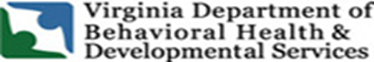 